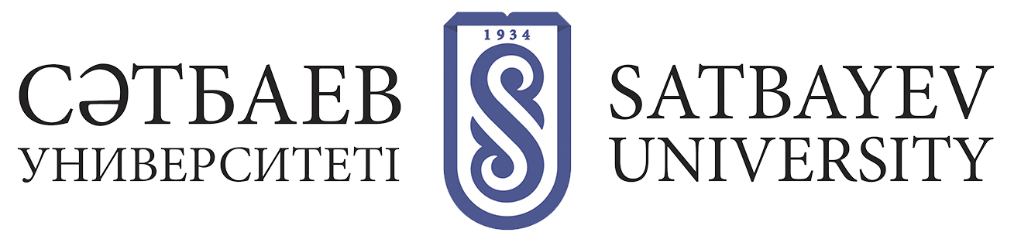 MASTER'S STUDENT PUBLICATIONSThe main results of the master's project/dissertation must be presented in at least one publication and/or one presentation at a scientific conference.In all publications the affiliation of the University - "KazNRTU named after K.I. Satpayev" is indicated. The list of publications is approved by the scientific secretary of the university.The final result of research or experimental-research work of a master's student is a master's project/dissertation.